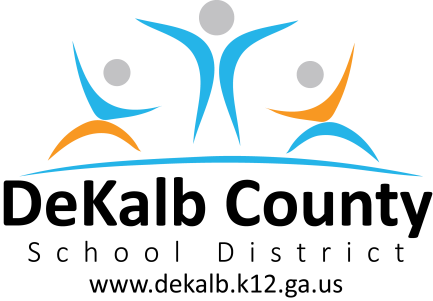         School Year/Semester __2023-2024__Course Description  The Level II language course focuses on the continued development of communicative competence in the target language and understanding of the culture(s) of the people who speak the language.  It assumes that the students have successfully completed the Level I course and are at a Novice-High to Intermediate-Low level of proficiency in language production.  During this course, most students should move into the Intermediate level of proficiency.  They gain confidence in recombining learned material of the language, creating in the language to express their own thoughts, interacting with other speakers of the language, understanding oral and written messages in the foreign language, and making oral and written presentations in the target language.  They are exposed to more complex features of the language, moving from concrete to more abstract concepts.  Students are able to understand material presented on a variety of topics related to contemporary events and issues in the target culture(s).  Curriculum Overview The following academic concepts will be covered. THIS IS ONLY A GUIDE AND IS SUBJECT TO CHANGE.BOARD-APPROVED INSTRUCTIONAL MATERIALSGRADING SYSTEM: The DeKalb County School District believes that the most important assessment of student learning shall be conducted by the teachers as they observe and evaluate students in the context of ongoing classroom instruction. A variety of approaches, methodologies, and resources shall be used to deliver educational services and to maximize each student’s opportunity to succeed. Teachers shall evaluate student progress, report grades that represent the student’s academic achievement, and communicate official academic progress to students and parents in a timely manner through the electronic grading portal. See Board Policy IHA.SYLLABUS RECEIPT: 2023-2024PLEASE SIGN BELOW AND RETURN.I have read the syllabus, and class rules, and will adhere to them.  I understand that I (the student) will have consequences if I do not follow them.Student Name (Print) _______________________________________________Student Signature_____________________________________________Student Class: Spanish II                  Class Period:____________Parent/Guardian Signature____________________________________________________Date_____________________________			 		Additional information to support continued contact:OBSERVATIONS, REQUESTS, COMMENTS OR MESSAGES:__________________________________________________________________________________________________________________________________________________________________________________________________________________________________________________________________________________________________________________________________________________________________________________________________________________________________________________________________________________________________________________Thank you,Sra. AndersonCourse NameSpanish II, Semesters A & BCourse Code60.0720001-2School NameChamblee High SchoolTeacher NameSra. AndersonSchool Phone Number678-676-7070Teacher EmailTheresa_Anderson@dekalbschoolsga.orgSchool Websitehttp://www.chambleehs.dekalb.k12.ga.us/Teacher Websitewww.senoratanderson.weebly.comCURRICULUM OVERVIEWUnit 1 – All About Me - In this unit, students will describe themselves and others; express preferences, compare themselves to others, and will identify cultural similarities and differences.Unit 2 – Daily Life - In this unit, students will talk about their daily routines and comparing their routines/practices to the cultural practices and customs of Spanish-speaking cultures.Unit 3 – Healthy Living - In this unit, students will employ the tools necessary to maintain overall physical and mental health. Components will address exercise, diet, social interactions, and coping with stress, as well as interaction with the healthcare system.Unit 4 – Youth – In this unit, students will examine past life events that occurred with family and friends during their childhood.  Students will relate, compare and contrast their cultural differences with those of the target culture.Unit 5 – Travel and Places – In this unit, students will explore cultural and linguistic differences in traveling to Spanish-speaking countries. Components will include directions, transportation, cultural norms, and behaviors.TitleAvancemos 2ISBNReplacement CostFull priceOnline book and/or resourcesAll students have access to the textbook via Launchpad/CleverGRADING CATEGORIES*GRADE PROTOCOLFormative and Diagnostic Assessments – 0% Assessment Tasks (Skills & Homework) – 25% Classwork (Guided, Independent, and Group Practice) – 45% Quizzes, Tests, and Projects – 30% A	90 – 100                               ~P (pass)B	80 – 89                                 ~F (fail)                C	71 – 79 D	70 F	Below 70DISTRICT EXPECTATIONS FOR SUCCESSDISTRICT EXPECTATIONS FOR SUCCESSSTUDENT PROGRESSSemester progress reports shall be issued four and a half, nine and thirteen and a half weeks into each semester.  The progress of students shall be evaluated frequently, and plans shall be generated to remediate deficiencies as they are discovered. Plans shall include appropriate interventions designed to meet the needs of the students. See Board Policy IH.ACADEMIC INTEGRITYStudents will not engage in an act of academic dishonesty including, but not limited to, cheating, providing false information, falsifying school records, forging signatures, or using an unauthorized computer user ID or password. See the Code of Student Conduct - Student Rights and Responsibilities and Character Development Handbook.HOMEWORKHomework assignments should be meaningful and should be an application or adaptation of a classroom experience.  Homework is at all times an extension of the teaching/learning experience.  It should be considered the possession of the student and should be collected, evaluated and returned to the students. See Board Policy IHB.MAKE-UP WORK DUE TO ABSENCESWhen a student is absent because of a legal reason as defined by Georgia law or when the absence is apparently beyond the control of the student, the student shall be given an opportunity to earn grade(s) for those days absent. Make-up work must be completed within the designated time allotted. See Board Policy IHEA.SCHOOL EXPECTATIONS FOR SUCCESSSCHOOL EXPECTATIONS FOR SUCCESSCLASSROOM EXPECTATIONSArrive on time to class.Be prepared with all your materials and a charged computer.Be respectful of classmates and teacher.Be engaged in class, participation is expected.Check teacher website regularly.MATERIALS AND SUPPLIESDedicated 1 subject notebookEXTRA HELPTutorials: TBAwww.senoratanderson.weebly.comPARENTS AS PARTNERSPlease email me with any questions and/or concerns.Please join my Remind.Course NameSpanish II, Sems. A & BCourse Code60.0720001-2School NameChamblee H.S.Teacher NameSra. AndersonInformationParent/GuardianDay Time Phone NumberCellular Phone NumberHome Phone NumberEmail Address